Orientierungsschule Tafers 					Auftrag 7Fernunterricht BG In Bewegung 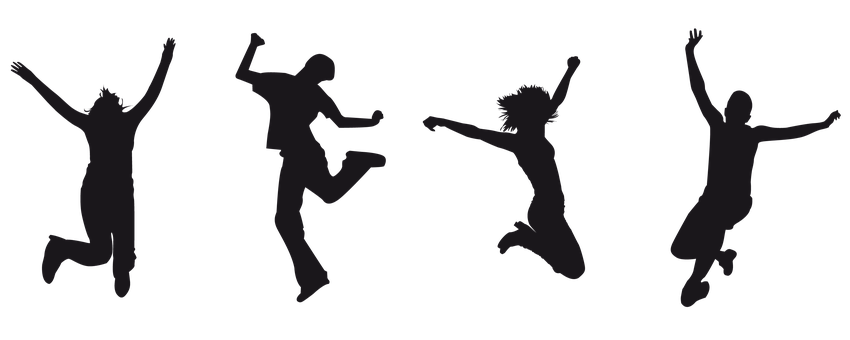 Material:Person in Bewegung (Zeitschriften, eigenes Foto oder Internet), Papiere, Schere, Leim, Farben nach WahlAuftrag:Stelle eine oder mehrere Personen in Bewegung dar.Technik:Collage und MalenAuftrag:Mache ein Foto von dir in Bewegung oder suche eine bewegende Person in einer Zeitschrift (oder Internet).Schneide die Person so genau wie möglich aus.Lege deine ausgeschnittene Person auf mindestens 2 andere Papiere, zeichne sie genau nach und schneide sie aus.Gestalte einen Hintergrund (Technik nach freier Wahl) passend zu deinem Sujet.  Klebe die Personen versetzt auf deinen Hintergrund. Siehe die Abbildungen unten.Mache ein Foto deines Bildes und schicke es deiner BG Lehrperson.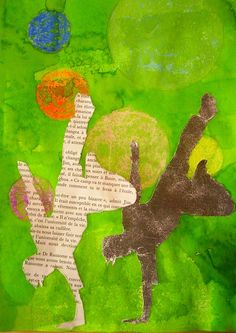 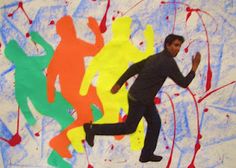 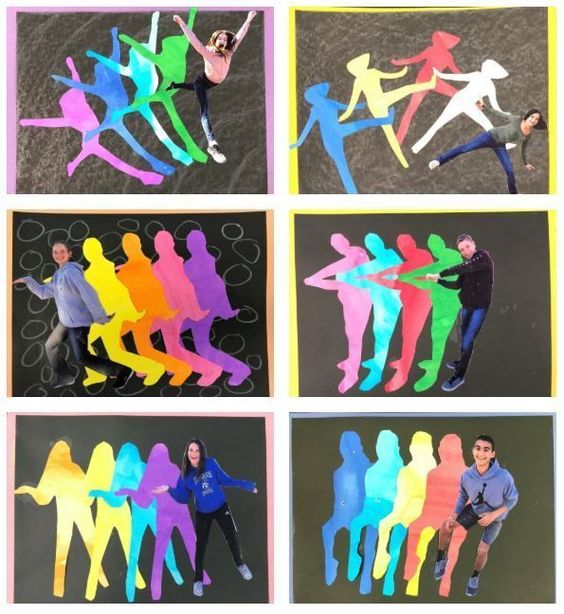 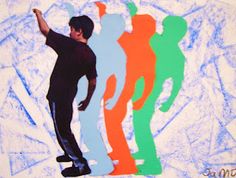 